MOVABLE BRIDGE STRUCTURAL INSPECTION REPORT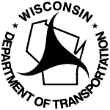 Wisconsin Department of TransportationDT2015        6/2017        s.84.17 Wis. Stats.Notes:This form provides specific inspection detail in conjunction with the items provided in the HSI Movable Inspection Tab. While there may be some overlap with the routine inspection, updates to the Elements and Assessments Inspections Tabs are not necessarily required.Place comments in each box next to the component inspected.For each component rating, enter “(1)” for Good, “(2)” for Fair, “(3)” for Poor, or “(4)” for Severe.If the component does not apply to this bridge enter “NA”.Include a comment and photo reference documenting any components rated (3) or (4).Counterweights and Supporting Members	Component Rating:      	Bascule Girder Heel Sections	Component Rating:      	Bumper Blocks	Component Rating:      	Rack Frames	Component Rating:      	Trunnion Supports	Component Rating:      	Breaks and Clearances	Component Rating:      	Machinery Supporting Structural Systems	Component Rating:      	Bascule Substructures	Component Rating:      	Navigation Protection Systems	Component Rating:      	Service and Maintenance Access Systems	Component Rating:      	Operator House	Component Rating:      	Additional Structural Component:      		Component Rating:      	Recommended Short Term Actions & Repairs for Structural System:Recommended Long Term Rehabilitation Needs for Structural System:General Remarks – Structural System	Overall Rating (Also enter on page 1):      	Bridge NumberOverall Rating of Structural SystemBridge NameDate InspectedLead Structural InspectorWeatherInspection Team LeaderComponentFinding/CommentCounterweights – Check exposed surfaces of counterweight for any deterioration, spalls or cracks. Confirm balance blocks within counterweight pockets are neatly stacked. Check for any issues with interference of counterweight during bridge operation with adjacent fixed surfaces of bascule substructure. Check Pockets for debris. Check if pocket doors or bird screens are properly intact.Counterweight Trusses – Check condition of visible portions of supporting top, bottom, front and back counterweight trusses and girders. Check condition of connections of those members to bascule girders and other bridge framing, Check steel for deterioration at interface where members or gusset plates become embedded in concrete.ComponentFinding/CommentCheck overall condition for corrosion, any cracks, or deteriorated connectors. Check bearing stiffeners at uplift points for section loss.ComponentFinding/CommentConfirm all bumper blocks and attaching anchorages that provide a stop for bascule leaf in open position are intact and in sound condition. Note whether girders touch or leave a gap at full open. Size of gapComponentFinding/CommentCheck overall condition of rack frame members and bolted connections. Check condition of anchorage system for rack frame columns. Check for any movements between rack beam and concrete slab above it during bridge operation. Check for deterioration at interface of substructure concrete and rack frame columns and diagonals.ComponentFinding/CommentCheck for condition of structural members supporting trunnion bearings. Check for condition of concrete bases supporting trunnion bearings.ComponentFinding/CommentRoadway Front and Rear Breaks – Check for any uneven surface across mated front and rear breaks with bridge in fully closed position. Observe breaks during bridge opening and closing and check for any visible or audible signs of binding.Sidewalk Front, Rear and Longitudinal Breaks – Check for any tripping hazard from uneven surface across front and rear sidewalk breaks with bridge in fully closed position. Check longitudinal sidewalk break for tripping hazard from excessively wide gap. Observe breaks during bridge opening and closing and check for any visible or audible signs of binding.Barrier and Railing – Check breaks between fixed and moving portions of traffic barrier and/or railing for potential interference during bridge opening and closing.ComponentFinding/CommentSteel Machinery Floor Framing – Check condition of steel framing, member end connections, and machinery room floor plate.Machinery Supporting Weldments – Check for general condition of structural weldments and bolted connections of them to the supporting machinery floor framing.Supporting Concrete Slabs, Pedestals, and Grout Pads – Check concrete and grout for integrity and soundness, especially in vicinity of machinery base anchorages.ComponentFinding/CommentCheck for deteriorated, spalled or cracked concrete. Check for water infiltration through leaking cracks.ComponentFinding/CommentFenders – Check for impact damage or deterioration of rub rail elements and attaching bolts or anchorages.Protection Cells – Check for impact damage or deterioration of system.ComponentFinding/CommentLadders, Stairs, Platforms and Handrail – Check for corrosion or deterioration of these elements and their attaching hardware.ComponentFinding/CommentStructural Support System – Check for deterioration of supporting members.Weather Resistance – Check for signs of water leakage through roof, windows or doors.